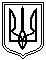 Миколаївська міська рада	Постійна комісії міської ради з питань промисловості, транспорту,енергозбереження, зв'язку, сфери послуг, підприємництва та торгівліПРОТОКОЛ  №10609.02.2018     м. Миколаїв   каб. 357Засідання постійної комісії міської ради     з питань промисловості, транспорту, енергозбереження, зв'язку, сфери послуг,  підприємництва та торгівліГолова комісії-Євтушенко В.В. Секретар комісії – Садиков В.В.Присутні  члени  комісії: Шульгач С.В., Ісаков С.М.  Картошкін К.Е. ПОРЯДОК ДЕННИЙ:1. Обговорення та аналіз умов договору на перевезення пасажирів на міському громадському транспорті загального користування в м. Миколаєві. СЛУХАЛИ:Євтушенко В.В., який зазначив що питання тарифу проїзду у міському громадському транспорті загального значення на стадії контролю вирішення питання, але в ході обговорення тарифу були розглянути пункту договору яких не дотримуються перевізники.Садикова В.В., який оголосив пункти договору на  перевезення пасажирів на міському маршруті загального користування в м. Миколаєві яких не дотримується перевізник, а саме:п.2.3.2  Договору : Здійснювати перевезення на маршруті згідно з затвердженою «організатором перевезень» схемою руху, з погодженим графіком роботи та за встановленим «Організатором перевезень» тарифом на перевезення пасажирів на маршруті.п. 2.3.13 Договору: Забезпечувати екіпажі транспортних засобів квітково-обліковою документацією. Використовувати проїзні квитки та забезпечити обов’язкову видачу квитків за оплачений проїзд.п. 2.3.16 Договору: На маршрутах використовувати транспортні засоби, категорія та клас яких відповідають вимогам, установленим для міського транспорту. (сидячих місць в транспорті не менше 18).п. 2.3.17 Забезпечити виконання передбаченого паспортом маршруту розклад руху транспортних засобів із регулярністю не нижче 95% та вести облік виконаних рейсів.П. 2.3.20 Договору: Здійснювати відстій транспортних засобів на маршруті виключно у місцях які передбачені відповідним рішенням «Організатора перевезень).Кащенюка В.Л., який зазначив, що пункти договору не дотримуються перевізниками за причин відсутності достатньої кількості транспорту та водіїв.Рябченко Д.О., представника ГО «Державницька ініціатива Яроша», який зауважив що перевізниками у розрахунок вартості тарифу на перевезення пасажирів враховані кошти у сумі 3500 грн. на обслуговування зв’язку GPS однієї маршрутки  на рік, а також 1500 грн. на виготовлення білетів. Ісаков С.М., який зазначив, що для вирішення питання необхідно розрахувати пасажиропотік у міському маршрутному транспорті громадським активіста.Євтушенко В.В., який зазначив, що розробляється План сталої міської мобільності міста Миколаєва.РЕКОМЕНДОВАНО:Перенести розгляд даного питання на чергове засідання постійної комісії.2.Про забезпечення м. Миколаєва додатковим комунальним транспортом (автобусами великою вмістимості).СЛУХАЛИ:Євтушенко В.В., який запропонував вислухати доповідь заступника міського голови Садикова О.В. щодо пропозицій вирішення питання транспортних проблем у місті Миколаєві.Садикова О.В., заступника міського голови, який надав інформацію з приводу того, яким кредитом можливо вирішити питання з закупівлею транспорту до Міського Комунального підприємства «Миколаївелектротранс», а саме:«Європейського банку «Реконструкція та Розвиток» строком на 13 років, можлива закупівля 49 нових тролейбусів для міста«Европейський інвестиційний банк» пропонує кредит строком на 22 роки, цим варіантом можливо закупити 46 автобусів середнього розміруБуло також зазначено, що шляхом кредитування 1 та 2 варіанту техніку місто отримає у лютому або у березні місяці 2019 року.Пропозиція державного банку «Укргазбанк» сумою у 189 млн. грн. на 4 роки під 9% річних можлива закупівля 20 автобусів розміром 20 метрів та 20 автобусів розміром 12 метрів при первинному внеску 20% від загальної вартості кредиту, що складає 38 млн. грн.Також було зазначено, що при оперативному вирішенні питання по 3 варіанту кредитування запропонованого банку техніку можливо отримати в літку поточного року.РЕКОМЕНДОВАННО:Інформацію заступника міського голови Садикова О.В. прийняти до відома.Рекомендувати постійній комісії з питань економічної і інвестиційної політики, планування, бюджету, фінансів та соціально-економічного розвитку розглянути інформацію заступника міського голови Садикова О.В про забезпечення м. Миколаєва додатковим комунальним транспортом (автобусами великої вмістимості).ГОЛОСУВАЛИ: за – 4, проти – 0,  утримались - 0.3. Звернення громадян щодо незаконно встановленої автомобільної стоянки по вулиці Новозаводська.СЛУХАЛИ:Запорожця Л.В., Запорожця Ю.М., заявників, які мешкають за адресою вул. 7Поперечнаб. 2/2, які звернулися до членів постійної комісії з проблемою утворення стихійного автомобільного ринку а також великою кількістю автомобільного транспорту біля ЦПУ, які порушують правила дорожнього руху та паркування що призводить до заторів, перекриттю проїду та проходу до житлового сектору.Євтушенко В.В., який зауважив на тому що до вирішення цього питання доречним би було залучити управління транспорту Миколаївської міської ради.Ісакова С.М.,  який запропонував на чергове засідання постійної комісії запросити представників ЦПУ та представників патрульної поліції в Миколаївській області.РЕКОМЕНДОВАННО:На чергове засідання постійної комісії запросити представників РСЦ МВС в Миколаївській області та управління патрульної поліції в Миколаївській області.Секретарю Миколаївської міської ради надати інформацію з приводу того коли буде призначено начальника управління транспортного комплексу, зв’язку та комунікацій Миколаївської міської ради.Голова  постійної комісії                                                           В.В.Євтушенко    Секретар комісії                                                                               В.В.Садиков